Maceió, ______ de ______________ de _________.______________________________________Assinatura do atleta.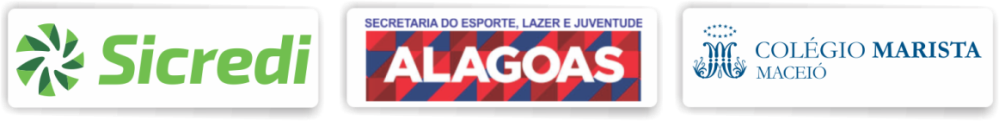 DADOS DO ATLETADADOS DO ATLETADADOS DO ATLETADADOS DO ATLETADADOS DO ATLETADADOS DO ATLETADADOS DO ATLETADADOS DO ATLETADADOS DO ATLETADADOS DO ATLETADADOS DO ATLETADADOS DO ATLETAFOTONOME COMPLETONOME COMPLETONOME COMPLETOFOTOCLUBECLUBECLUBEFOTOSEXOSEXOSEXOPESODATA NASCIMENTODATA NASCIMENTODATA NASCIMENTOFOTONACIONALIDADENACIONALIDADENACIONALIDADENATURALIDADENATURALIDADENATURALIDADEFOTOFAIXA (GRADUAÇÃO)FAIXA (GRADUAÇÃO)FAIXA (GRADUAÇÃO)DATA DA ÚLTIMA GRADUAÇÃODATA DA ÚLTIMA GRADUAÇÃODATA DA ÚLTIMA GRADUAÇÃOE-MAILE-MAILE-MAILTELEFONE DO ALUNOTELEFONE DO ALUNOTELEFONE DO ALUNONOME DO PAINOME DO PAINOME DO PAINOME DA MÃENOME DA MÃENOME DA MÃETELEFONE DO RESPONSÁVELTELEFONE DO RESPONSÁVELTELEFONE DO RESPONSÁVELDOCUMENTOSDOCUMENTOSDOCUMENTOSDOCUMENTOSDOCUMENTOSDOCUMENTOSDOCUMENTOSDOCUMENTOSDOCUMENTOSDOCUMENTOSDOCUMENTOSDOCUMENTOSDOCUMENTOS RGDATA DE EXPEDIÇÃODATA DE EXPEDIÇÃOÓRGÃO EXPEDIDOR/UFÓRGÃO EXPEDIDOR/UFCPFPLANO DE SAÚDEPLANO DE SAÚDEENDEREÇOENDEREÇOENDEREÇOENDEREÇOENDEREÇOENDEREÇOENDEREÇOENDEREÇOENDEREÇOENDEREÇOENDEREÇOENDEREÇOENDEREÇOENDEREÇOENDEREÇOESTADOESTADOCIDADECIDADEBAIRROBAIRROCEPCEP